Il/la sottoscritto/a 		*esercente la patria potestà del minore  	D I C H I A R ADi provvedere quotidianamente a misurare la temperatura corporea riscontrando che questa sia inferiore a 37,5° C;Di essere a conoscenza dell’obbligo di rimanere nel proprio domicilio in presenza di febbre oltre i 37,5° C o altri sintomi influenzali;Di essere a conoscenza del fatto che se dovessero insorgere sintomi influenzali o febbrile, occorre rientrare immediatamente al proprio domicilio, e non permanere all’interno dell’impianto sportivo;Di non aver avuto contatti diretti con soggetti risultati positivo al COVID-19Di non aver effettuato viaggi da e per luoghi che hanno comportato un periodo di quarantena;Di impegnarsi a rispettare tutte le disposizioni, in primis il distanziamento interpersonale, ed osservare le regole di igiene attraverso il lavaggio frequente delle mani e l’adozione di tutte quei comportamenti corretti dal punto di vista dell’igiene.Data	Firma 	\ 	\ 2020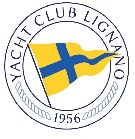 Protocollo di SicurezzaEMERGENZA COVID-19ALLEGATO 3- AUTOCERTIFICAZIONEAFFILIATOSOCIETA’ATLETA – ALLIEVO  ( Minore )COGNOME	NOMETessera FIV n°